Energy Saving OpportunitiesWhen considering energy-efficiency improvements to a facility’s motor systems, a systems approach incorporating pumps, compressors, and fans must be used in order to attain optimal savings and performance.8 Energy-Efficiency Improvement Opportunities In Electric Motors (on photo: Motor with pump industry in factory; credit: mawdsleysber.co.uk) 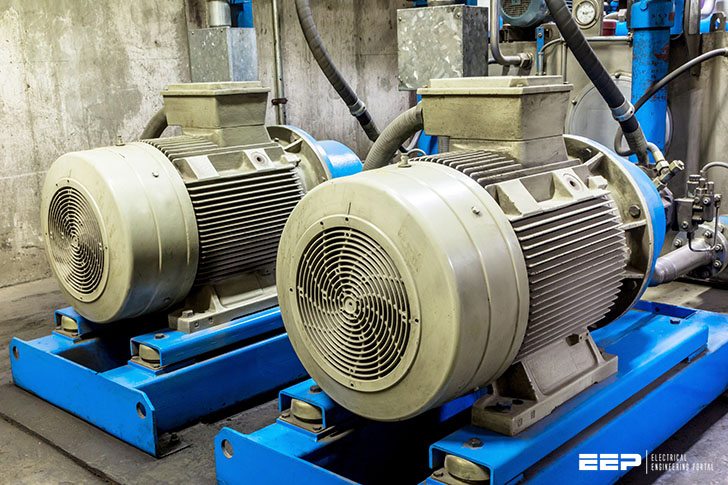 In the following, considerations with respect to energy use and energy saving opportunities for a motor system are presented and in some cases illustrated by case studies. Pumping, fan and compressed air systems are discussed in addition to the electric motors.Potential energy-efficiency improvements:Motor management planMaintenance programUsing of energy-efficient motorsRewinding of motorsProper motor sizingUsing Adjustable speed drives (ASDs)Power factor correctionMinimizing voltage unbalances1. Motor management planA motor management plan is an essential part of a plant’s energy management strategy. Having a motor management plan in place can help companies realize long-term motor system energy savings and will ensure that motor failures are handled in a quick and cost effective manner.The Motor Decisions MatterSM Campaign suggests the following key elements for a sound motor management plan (CEE, 2007):Creation of a motor survey and tracking program.Development of guidelines for proactive repair/replace decisions.Preparation for motor failure by creating a spares inventory.Development of a purchasing specification.Development of a repair specification.Development and implementation of a predictive and preventive maintenance program.Go back to Index ↑2. MaintenanceThe purposes of motor maintenance are to prolong motor life and to foresee a motor failure. Motor maintenance measures can therefore be categorized as either preventative or predictive.Preventative measures, include voltage imbalance minimization, load consideration, motor alignment, lubrication and motor ventilation.Some of these measures are further discussed below. Note that some of them aim to prevent increased motor temperature which leads to increased winding resistance, shortened motor life, and increased energy consumption.The purpose of predictive motor maintenance is to observe ongoing motor temperature, vibration, and other operating data to identify when it becomes necessary to overhaul or replace a motor before failure occurs.The savings associated with an ongoing motor maintenance program could range from 2% to 30% of total motor system energy use.Go back to Index ↑3. Energy-efficient motorsAn example of energy-efficient motor 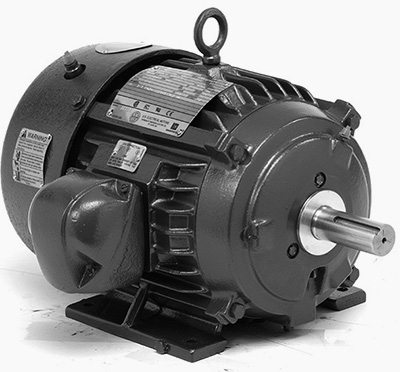 Energy-efficient motors reduce energy losses through improved design, better materials, tighter tolerances, and improved manufacturing techniques. With proper installation, energy- efficient motors can also stay cooler, may help reduce facility heating loads, and have higher service factors, longer bearing life, longer insulation life, and less vibration.The choice of installing a premium efficiency motor strongly depends on motor operating conditions and the life cycle costs associated with the investment.In general, premium efficiency motors are most economically attractive when replacing motors with annual operation exceeding 2,000 hours/year. Sometimes, even replacing an operating motor with a premium efficiency model may have a low payback period.According to data from the Copper Development Association, the upgrade to high-efficiency motors, as compared to motors that achieve the minimum efficiency as specified by the Energy Policy Act of 1992 can have paybacks of less than 15 months for 50 hp motors.Go back to Index ↑4. Rewinding of motorsElectric motor being rewound (photo credit: soco.co.nz) 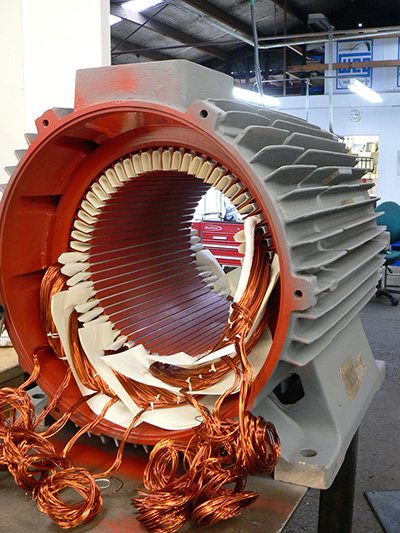 In some cases, it may be cost-effective to rewind an existing energy-efficient motor, instead of purchasing a new motor. As a rule of thumb, when rewinding costs exceed 60% of the costs of a new motor, purchasing the new motor may be a better choice (CEE, 2007).When repairing or rewinding a motor, it is important to choose a motor service center that follows best practice motor rewinding standards in order to minimize potential efficiency losses. Such standards have been offered by the Electric Apparatus Service Association (EASA) .When best rewinding practices are implemented, efficiency losses are typically less than 1% (EASA, 2003). Software tools such as MotorMaster+ can help identify attractive applications of premium efficiency motors based on the specific conditions at a given plant.Go back to Index ↑5. Proper motor sizingIt is a persistent myth that oversized motors, especially motors operating below 50% of rated load, are not efficient and should be immediately replaced with appropriately sized energy-efficient units. In actuality, several pieces of information are required to complete an accurate assessment of energy savings.They are the load on the motor, the operating efficiency of the motor at that load point, the full-load speed (in revolutions per minute [rpm]) of the motor to be replaced, and the full-load speed of the downsized replacement motor.The efficiency of both standard and energy-efficient motors typically peaks near 75% of full load and is relatively flat down to the 50% load point. Motors in the larger size ranges can operate with reasonably high efficiency at loads down to 25% of rated load.There are two additional trends: larger motors exhibit both higher full- and partial-load efficiency values, and the efficiency decline below the 50% load point occurs more rapidly for the smaller size motors.Go back to Index ↑6. Using Adjustable speed drives (ASDs)AC Variable Speed Drive and IE2 Motor Kit – 1.5kW (2.0HP) 230V Single Phase (photo credit: inverterdrive.com) 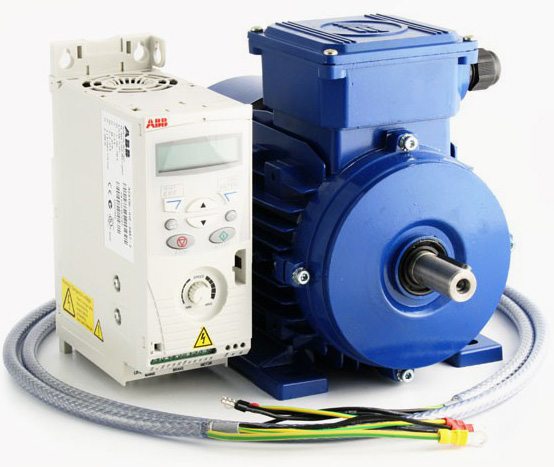 Adjustable-speed drives better match speed to load requirements for motor operations, and therefore ensure that motor energy use is optimized to a given application. As the energy use of motors is approximately proportional to the cube of the flow rate, relatively small reductions in flow, which are proportional to pump speed, already yield significant energy savings.Adjustable-speed drive systems are offered by many suppliers and are available worldwide. Worrell et al. (1997) provides an overview of savings achieved with ASDs in a wide array of applications; typical energy savings were shown to vary between 7% and 60% with estimated simple payback periods for ranging from 0.8 to 2.8 years (Hackett et al., 2005).Go back to Index ↑7. Power factor correctionPower factor is the ratio of working power to apparent power. It measures how effectively electrical power is being used. A high power factor signals efficient utilization of electrical power, while a low power factor indicates poor utilization of electrical power.Inductive loads like transformers, electric motors, and HID lighting may cause a low power factor.The power factor can be corrected by minimizing idling of electric motors (a motor that is turned off consumes no energy), replacing motors with premium-efficient motors, and installing capacitors in the AC circuit to reduce the magnitude of reactive power in the system.Go back to Index ↑8. Minimizing voltage unbalancesA voltage unbalance degrades the performance and shortens the life of three-phase motors.A voltage unbalance causes a current unbalance, which will result in torque pulsations, increased vibration and mechanical stress, increased losses, and motor overheating, which can reduce the life of a motor’s winding insulation.An example of Effects of voltage unbalance on 5 hp motor:Voltage unbalances may be caused by faulty operation of power factor correction equipment, an unbalanced transformer bank, or an open circuit. A rule of thumb is that the voltage unbalance at the motor terminals should not exceed 1% although even a 1% unbalance will reduce motor efficiency at part load operation. A 2.5% unbalance will reduce motor efficiency at full load operation.By regularly monitoring the voltages at the motor terminal and through regular thermographic inspections of motors, voltage unbalances may be identified. It is also recommended to verify that single-phase loads are uniformly distributed and to install ground fault indicators as required.Another indicator for voltage unbalance is a 120 Hz vibration, which should prompt an immediate check of voltage balance (U.S. DOE-OIT, 2005b).The typical payback period for voltage controller installation on lightly loaded motors in the U.S. is 2.6 years (U.S. DOE-IAC, 2006).CharacteristicPerformancePerformancePerformance Average voltage230230230 Percent unbalanced voltage0.32.35.4 Percent unbalanced current2.417.740 Increased temperature (ºC)< 11160